     Prof. Isaías Correa M.Nombre:_____________________________________Curso:_____  Ptje.:_____  Nota:_________Objetivo: Determinar medidas de tendencia central de datos no agrupados.	A partir de los siguientes datos, determine los siguientes estadígrafos de tendencia central:R, X, Mo, Md, V, S y CV        5Pts. c/u      ToTal:75 Pts. 1, 7, 6, 8, 11, 5, 8, 10, 7, 11, 8, 4, 3, 5, 9Nota: Para estudiantes que no puedan conectarse a clases virtuales.           Fecha de entrega: 29 de abril 2021. Enviar al profesor Sr. Isaías Correa a su correo institucionalTaller Electivo de Datos y AzarPlan Diferenciado 3° y 4° MedioEstadígrafos de Tendencia Central Taller Electivo de Datos y AzarPlan Diferenciado 3° y 4° MedioEstadígrafos de Tendencia Central     2021Liceo Elvira Sánchez de Garcés Departamento de MatemáticaPág. 1 de 1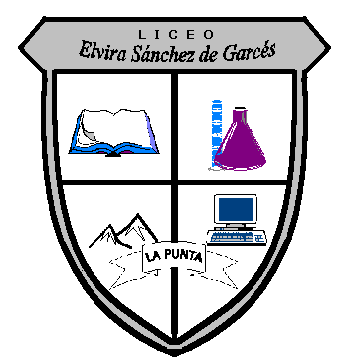 